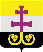  РОССИЙСКАЯ ФЕДЕРАЦИЯ              СОВЕТ ДЕПУТАТОВ МУНИЦИПАЛЬНОГО ОБРАЗОВАНИЯ«ВЕШКАЙМСКИЙ РАЙОН» УЛЬЯНОВСКОЙ ОБЛАСТИРЕШЕНИЕ26 апреля  2019 г.                                                                                             № 9/94р.п. ВешкаймаО внесении изменений в Устав  муниципального образования «Вешкаймский район» Ульяновской областиВ целях приведения Устава муниципального образования «Вешкаймский район» Ульяновской области в соответствие с требованиями действующего законодательства Совет депутатов муниципального образования «Вешкаймский район» Ульяновской области решил:1. Внести в Устав муниципального образования «Вешкаймский район» Ульяновской области (далее — Устав) следующие изменения:1.1. Пункт 13 части 1 статьи 13 Устава изложить в следующей редакции:«13) участие в организации деятельности по накоплению (в том числе раздельному накоплению), сбору, транспортированию, обработке, утилизации, обезвреживанию, захоронению твердых коммунальных отходов на территории муниципального образования «Вешкаймский район»;»;1.2. Пункт 35 части 1 статьи 13 после слова «прав» дополнить словами «коренных малочисленных народов и других»;1.3.Пункт 12 части 1 статьи 13.2 Устава изложить в следующей редакции:«12) участие в организации деятельности по накоплению (в том числе раздельному накоплению) и транспортированию твердых коммунальных отходов;»;1.4.В части 3 статьи 16 Устава слово «закрытых» заменить словом «непубличных»;1.5.В абзаце первом части 2 статьи 23 Устава слова «или Главы муниципального образования» заменить словами «, Главы муниципального образования или Главы  администрации, осуществляющего свои полномочия на основе контракта.»;1.6.В абзаце втором части 2 статьи 23 Устава слова «Главы муниципального образования» заменить словами «Главы муниципального образования или Главы администрации, осуществляющего свои полномочия на основе контракта,»;1.7.Пункт 18 части 4.2. статьи 41 Устава изложить в следующей редакции:«18) участие в организации деятельности по накоплению (в том числе раздельному накоплению) и транспортированию твердых коммунальных отходов;»;1.8.Пункт 13 части 4.3. статьи 41 изложить в следующей редакции:«13) участие в организации деятельности по накоплению (в том числе раздельному накоплению) и транспортированию твердых коммунальных отходов;»;1.9. Пункт 12 части 1 статьи 43 Устава изложить в следующей редакции:«13) участие в организации деятельности по накоплению (в том числе раздельному накоплению), сбору, транспортированию, обработке, утилизации, обезвреживанию, захоронению твердых коммунальных отходов на территории муниципального образования «Вешкаймский район»;»;2. Настоящее решение подлежит официальному опубликованию после его государственной регистрации и вступает в силу после его официального опубликования.Глава муниципального образования«Вешкаймский район»                                                                              Р.И. Камаев